О НЕОБХОДИМОСТИ НОШЕНИЯ ФЛИКЕРОВ В ТЕМНОЕ ВРЕМЯ СУТОКПамятка родителям"О необходимости ношения фликеров в темное время суток"С наступлением осенне-зимнего периода значительно уменьшается световой день, и снова становится актуальным использование пешеходами светоотражающих элементов.Для реагирования автомобилистов имеют значение и погодные условия. Поэтому каждый пешеход в тёмное время суток должен быть обозначен фликерами независимо от того, двигается он по краю проезжей части за городом или в городской черте. И взрослый, и ребенок должен понимать: «Это необходимо для меня и моей безопасности!»На сегодняшний день торговые объекты предлагают широкий ассортимент светоотражающей продукции: нарукавные повязки, пояса, браслеты, брелки, накидки. Фликеры можно носить на головных уборах, одежде, на цепочке, наклеивать или привязывать к сумочке и портфелю, крепить на велосипеде, роликах, коляске.Призываем родителей, позаботиться о себе и своих близких.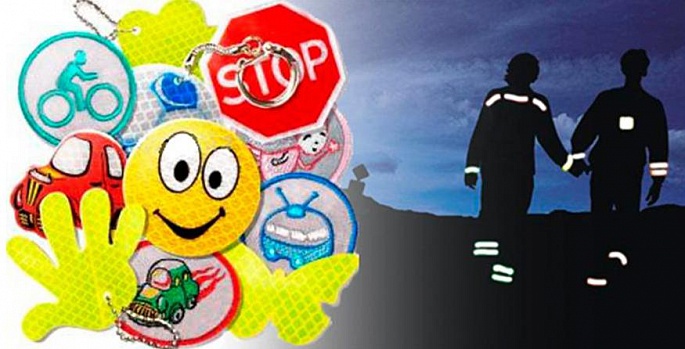 БЕЗОПАСНОСТЬ  ДЕТЕЙ – ОБЯЗАННОСТЬ  ВЗРОСЛЫХ!СВЕТООТРАЖАТЕЛИ  СОХРАНЯТ  ЖИЗНЬ!Одной из причин дорожно-транспортных происшествий с участием пешеходов, особенно в условиях недостаточной освещенности, является плохая видимость пешехода.Действенным способом защиты пешеходов, особенно в темное время суток, становится ношение специальных светоотражающих элементов на одежде. Светоотражатели или фликеры – специальные устройства, которые ярко светятся в темное время суток в свете фар автомобилей и являются единственным средством, увеличивающим контраст фигуры человека по сравнению с окружающей средой.Считается, что человек на дороге должен быть виден на расстоянии не менее 200 м. Эта величина определяется многими факторами: скорость реакции водителя, индивидуальные особенности восприятия, технические параметры автомобиля, влияющие на длину тормозного пути, и пр.Обозначение силуэта человека на расстоянии дает возможность водителю вовремя среагировать и затормозить. Водители автомобилей обнаруживают пешехода, имеющего фликеры, со значительно большего расстояния по сравнению с пешеходом без фликеров. При движении с ближним светом расстояние увеличивается с 25-40 метров до 130-140 метров, а при движении с дальним светом расстояние увеличивается до 400 метров.Таким образом, светоотражатели способствуют предотвращению дорожно-транспортных происшествий с участием пешеходов.Светоотражатель следует крепить к верхней одежде, к рюкзакам, к сумкам, чтобы при переходе через проезжую часть на них попадал свет фар автомобилей, и они всегда были видны водителю. Для этого светоотражатели должны свободно свисать на шнурке. Рекомендуется крепить светоотражатели с двух сторон одежды, чтобы они были видны водителям, как встречного, так и попутного транспорта.Это важно!Даже имея на одежде светоотражатель, необходимо соблюдать все правила безопасного поведения на дороге. Ошибочно предполагать что, используя светоотражатель, пешеход имеет преимущество в движении!Для обеспечения своей безопасности пешеходы должны двигаться по тротуарам или пешеходным дорожкам, а при их отсутствии – по обочинам. При движении по краю проезжей части пешеходы должны идти навстречу движению транспортных средств. Идти навстречу движению транспорта при передвижении по проезжей части необходимо, чтобы иметь возможность вовремя увидеть транспортное средство и уступить ему дорогу. Следуя по ходу движения автомобилей, спиной к ним, контролировать ситуацию намного сложнее.ПРАВИЛА НОШЕНИЯ ФЛИКЕРАСогласно требованиям правил дорожного движения, в частности пункта 17.1, «при движении по краю проезжей части дороги в темное время суток пешеход должен обозначить себя световозвращающим элементом (элементами)».Пункт 17.3 ПДД гласит: «При пересечении проезжей части дороги вне подземного,надземного, наземного пешеходных переходов и перекрестка в темное время суток пешеходу рекомендуется обозначить себя световозвращающим элементом (элементами)».Таким образом, пешеход, участвующий в дорожном движении в темное время суток вне освещенных участков дороги и если он не движется по тротуару, ДОЛЖЕН себя обозначить, а при переходе по пешеходному переходу пешеходу лишь РЕКОМЕНДУЕТСЯ обозначить себя световозвращающими элементами. Административная ответственность нами применяется только в случаях нарушения требования, описанного в пункте 17.1 ПДД.Как правильно носить фликерЕжедневно за отсутствие фликеров в Беларуси привлекается к административной ответственности 200–300 пешеходов, сообщает пресс-служба УГАИ МВД.Ранее за не обозначение себя в темное время суток световозвращающими элементами пешеход получал предупреждение или штраф до 0,5 базовой величины. С момента вступления в силу поправок в Кодекс об административных правонарушениях за отсутствие фликера грозит штраф в размере от одной до трех базовых величин.Там где не работает инстинкт самосохранения, может сработать страх потерять кровно заработанные, считают в Госавтоинспекции. Однако, если за отсутствие фликера вас могут оштрафовать, то за его неправильное ношение — максимум «пожурят». А ведь световозвращающий элемент — это не оберег, его наличие само по себе не гарантирует безопасности. Водитель должен увидеть фликер — тогда он заметит вас и успеет отреагировать.Добиться максимального эффекта от использования фликеров можно, если прикреплять их так, чтобы они были видны со всех сторон, советуют в ГАИ.Светоотражающую ленту можно завязать на рукаве или штанине, а подвеску пристегнуть булавкой к одежде. Она должна висеть на высоте колена со стороны проезжей части.Лучше всего использовать одновременно два или больше световозвращателей — с правой и с левой стороны.Также напомним, что световозвращающие элементы только двух цветов — белого и лимонного — проходят сертификацию и соответствуют всем требованиям. Красные, синие, зеленые фликеры — малоэффективны.Правила дорожного движения о световозвращающих элементахГлава 4. Праваи обязанности пешеходов17. Пешеход обязан:17.1. двигаться по тротуару, пешеходной или велосипедной дорожке, а при их отсутствии — по обочине.В случае отсутствия указанных элементов дороги или невозможности движения пешеходов по ним допускается движение пешехода по краю ее проезжей части навстречу движению транспортных средств.При движении по краю проезжей части дороги в темное время суток пешеход должен обозначить себя световозвращающим элементом (элементами). Световозвращающие характеристики данных элементов устанавливаются техническими нормативными правовыми актами17.3. при отсутствии в пределах видимости пешехода подземного, надземного, наземного пешеходных переходов и перекрестка переходить (пересекать) проезжую часть дороги по кратчайшей траектории на участке, где дорога хорошо просматривается в обе стороны, убедившись, что выход на проезжую часть дороги безопасен и своими действиями пешеход не создаст препятствия для движения транспортных средств.При пересечении проезжей части дороги вне подземного, надземного, наземногопешеходных переходов и перекрестка в темное время суток пешеходурекомендуется обозначить себя световозвращающим элементом (элементами).19. В темное время суток и (или) при недостаточной видимости дороги в случае движения по обочине или по краю проезжей части дороги пешеход, ведущий велосипед, мопед, мотоцикл без бокового прицепа, обозначенный габаритными огнями, сигнальными фонарями или световозвращателями (световозвращающими лентами), должен двигаться по ходу движения транспортных средств.Глава 19. Остановка и стоянка транспортных средств141. При вынужденной остановке транспортного средства на проезжей части дороги и в местах, где остановка запрещена, водитель должен принять всевозможные меры для выведения его за пределы проезжей части дороги.Устранять возникшие технические неисправности транспортного средства по возможности необходимо вне проезжей части дороги. В случае устранения технических неисправностей транспортного средства на проезжей части дороги лицам, выполняющим такие действия, рекомендуется находиться в одежде повышенной видимости со световозвращающими элементами.Итак, можно находиться в темное время суток без световозвращающих элементов:на тротуаре;на пешеходной или велосипедной дорожке;на освещенном переходе через проезжую часть дороги.Крайне нежелательно оказаться без световозвращающих элементов:пересекая освещенную проезжую часть вне перехода, в том числе, по линии перекрестка;ведя по обочине или по краю проезжей части дороги велосипед, мопед или мотоцикл, пусть даже обозначенные габаритными огнями, сигнальными фонарями или световозвращателями;устраняя технические неисправности транспортного средства на проезжей части.Госавтоинспекция категорически против отсутствия фликеров:при движении в темное время суток по краю проезжей части дороги;при пересечении неосвещенной проезжей части вне перехода;на неосвещенном переходе через проезжую часть дороги.Вывод: Фликеры носить всем и везде!